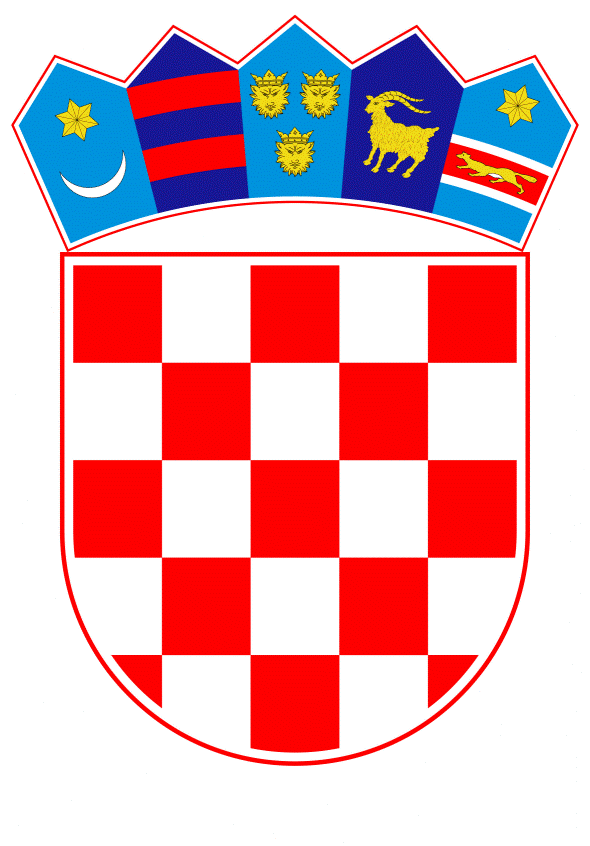 VLADA REPUBLIKE HRVATSKE	Zagreb, 15. veljače 2024.PREDLAGATELJ:	Ministarstvo gospodarstva i održivog razvoja PREDMET: Prijedlog odluke o  davanju suglasnosti na Odluku Upravnog vijeća Javne ustanove „Nacionalni park Plitvička jezera" kojom se ovlašćuje ravnatelj za sklapanje ugovora o javnoj nabavi u predmetu nabave – Kupnja brodovaBanski dvori | Trg Sv. Marka 2  | 10000 Zagreb | tel. 01 4569 222 | vlada.gov.hr 											PrijedlogNa temelju članka 31. stavka 2. Zakona o Vladi Republike Hrvatske („Narodne novine“, br. 150/11., 119/14., 93/16., 116/18. i 80/22.), a u vezi s člankom 14. stavkom 1. podstavkom 10. Statuta Javne ustanove „Nacionalni park Plitvička jezera", (KLASA: 011-01/04-01/56, URBROJ: 517-04-14-5 od 28. svibnja 2014. godine), Vlada Republike Hrvatske je na sjednici održanoj dana _________ 2023. godine donijelaODLUKUo davanju suglasnosti na Odluku Upravnog vijeća Javne ustanove „Nacionalni park Plitvička jezera" kojom se ovlašćuje ravnatelj za sklapanje ugovora o javnoj nabavi u predmetu nabave – Kupnja brodova I.Daje se suglasnost na Odluku Upravnog vijeća Javne ustanove „Nacionalni park Plitvička jezera", KLASA: 003-03/23-06/12; URBROJ: 2125/84-01/4-23-3 od 20. listopada 2023. godine, kojom se ovlašćuje ravnatelj Javne ustanove „Nacionalni park Plitvička jezera“ za sklapanje ugovora o javnoj nabavi u otvorenom postupku javne nabave, ev.br. VV-15/23  za  predmet nabave – Kupnja brodova, sa odabranim ponuditeljem ICAT d.o.o., Ante Pandakovića 13, 10000 Zagreb, OIB: 12799591400  na iznos  3.819.000,00 eura bez PDV-a.II.Ova Odluka stupa na snagu danom donošenja.KLASA: URBROJ:Zagreb,PREDSJEDNIK Andrej PlenkovićObrazloženjeUpravno vijeće Javne ustanove „Nacionalni park Plitvička jezera" (dalje u tekstu: NP Plitvička jezera) je 20. listopada 2023. godine donijelo Odluku, KLASA: 003-03/23-06/12; URBROJ:  2125/84-01/4-23-3 kojom se ovlašćuje ravnatelj sklopiti Ugovor po provedenom postupku javne nabave – Kupnja brodova, a kojom se odabire ponuda ponuditelja ICAT d.o.o., Ante Pandakovića 13, 10000 Zagreb, OIB: 12799591400 po ponuđenoj cijeni od 3.819.000,00 eura bez PDV-a.NP Plitvička jezera provela je otvoreni postupak javne nabave velike vrijednosti u skladu s člankom 86. stavkom 1. i člankom 198. stavkom 3. Zakona o javnoj nabavi („Narodne novine“, br. 120/16. i 114/22., u daljnjem tekstu: ZJN) za predmet nabave „Kupnja brodova“ evidencijski broj VV-15/23 procijenjene vrijednosti 3.920.000,00 EUR bez PDV-a.Javno nadmetanje objavljeno je 14. kolovoza 2023. godine u Elektroničkom oglasniku javne nabave Republike Hrvatske pod brojem 2023/S 0F2-0034465 i u Službenom listu Europske unije pod brojem 2023/S 156-497331 sukladno članku 88. i članku 244. stavku 2. ZJN.U postupku javne nabave pristigla je jedna ponuda:Ponuda oznake: solarCat XW ponuditelja ICAT d.o.o. Ante Pandakovića 13, 10000 Zagreb, OIB: 12799591400U postupku pregleda i ocjene ponuda ovlašteni predstavnici Naručitelja Zapisnikom o pregledu i ocjeni ponuda KLASA: 480-05/23-01/22 URBROJ: 2125/84-04-03/4-23-14 od 13. listopada 2023. godine utvrdili su kako je ponuda ponuditelja ICAT d.o.o. Ante Pandakovića 13, 10000 Zagreb, OIB: 12799591400 u predmetnom postupku ekonomski najpovoljnija u skladu s opisanim kriterijima za odabir ponude.Cijena odabrane ponude iznosi 3.819.000,00 EUR bez PDV-a, odnosno 4.773.750,00 EUR s PDV-om.Temeljem pregleda i ocjene ponude, od strane Naručitelja donesena je Odluka o odabiru KLASA: 480-05/23-01/22 URBROJ: 2125/84-04-03/4-23-15 od 13. listopada 2023. godine kojom je prihvaćena ponuda ponuditelja ICAT d.o.o. Ante Pandakovića 13, 10000 Zagreb, OIB: 12799591400, koja je u postupku pregleda i ocjene ponuda ocijenjena ekonomski najpovoljnijom.Iznos odabrane ponude u potpunosti će financirati NP Plitvička jezera te neće imati fiskalni učinak na Proračun Republike Hrvatske.Sukladno Statutu Javne ustanove „Nacionalni park Plitvička jezera“ za sklapanje ugovora vrijednosti koji prelaze ovlasti ravnatelja i Upravnog vijeća Ustanove potrebno je ishoditi suglasnost Vlade. Slijedom navedenog, temeljem članka 31. stavka 2. Zakona o Vladi Republike Hrvatske („Narodne novine“ broj 150/11, 119/14, 93/16, 116/18 i 80/22.), Vlada ovom Odlukom daje suglasnost na Odluku Upravnog vijeća KLASA: 003-03/23-06/12; URBROJ:  2125/84-01/4-23-3 kojom se ovlašćuje ravnatelj sklopiti Ugovor po provedenom postupku javne nabave.